Year 7 Nosy GeographersPhoto Caption – What’s Going On?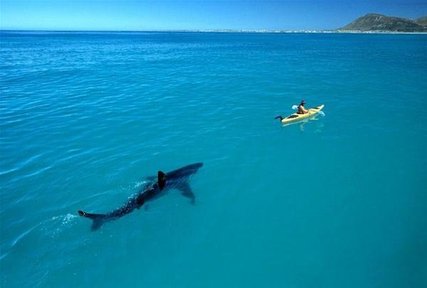 